Україна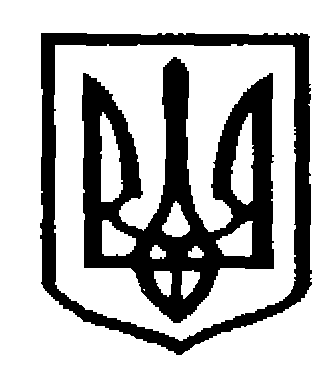 Чернівецька міська радаКомунальний дошкільний навчальний заклад -загальноосвітній начальний заклад I-II ступенів«Навчально-виховний комплекс «Берегиня»вул. І.Карбулицького, 2, м. Чернівці, 58025т. 560-181, 560-281, e-mail: cvznz-34@meta.ua; Код ЄДРПОУ №21431336НАКАЗ22.01.2021р. 							    №25Про затвердження рішень засідання педагогічної ради № 7Чернівецького НВК «Берегиня» від 22.01.2021р. Ознайомившись з матеріалами засідання педагогічної ради№7Чернівецького НВК «Берегиня»від 22 січня 2021р., рішенням з питанняпорядку денногоНАКАЗУЮ:1.Затвердити рішення засідання педагогічної ради № 7 Чернівецького НВК «Берегиня» від 22.01.2021 р.: 1.1. № 7/2021 - 1  «Про особливості організації освітнього процесу для здобувачів освіти Чернівецького НВК «Берегиня» з 25.01.2021 р. із урахуванням карантинних обмежень у зв’язку поширенням коронавірусної хвороби (COVID-19)».2.Адміністрації Чернівецького НВК «Берегиня» забезпечити неухильне виконання прийнятих рішень засідання педагогічної ради №7Чернівецького НВК «Берегиня» від 22.01.2021 р .3. Контроль за виконанням наказу накласти на директора Чернівецького НВК «Берегиня» Капустяк Г. П.Директор НВК «Берегиня»                                                   Г. КапустякЗ наказом №25 від 22.01.2021 р. ознайомлені :Р І Ш Е Н Н Япедагогічної ради Чернівецького НВК «Берегиня»«22» січня  2021  року					№  7/1«Про особливості організації освітнього процесу для здобувачів освіти Чернівецького НВК «Берегиня» з  25.01.2021 р. із урахуванням карантинних обмежень у зв’язку поширенням коронавірусної хвороби (COVID-19)»Заслухавши і обговоривши інформацію  директора  Чернівецького НВК «Берегиня» Капустяк Г. П., відповідно до наказу управління освіти Чернівецької міської ради  від 22.01.2021  р. №25«Про організацію освітнього процесу  в ЗЗСО та ПЗО в умовах карантинних обмежень»,з метою збереження життя та здоров’я учасників освітнього процесу  закладупедагогічна рада Чернівецького НВК «Берегиня»           ВИРІШИЛА:Дозволити навчання для здобувачів освітиЧернівецького НВК «Берегиня» з 25.01.2021 р.групами учнів кількістю не більше, як 20 осібза умови дотримання відповідних санітарних і протиепідемічних заходівв період карантину в зв’язку з поширенням коронавірусної хвороби (COVID-19), затверджених ПостановоюГоловного державного санітарного лікаря України від 22.08.2020 № 50 «Про затвердження протиепідемічних заходів у закладах освіти на період карантину у зв’язку поширенням коронавірусної хвороби (COVID-19) до прийняття відповідного рішення комісії з питань ТЕБ та НС за всіма формами навчання таким чином:клас – очно-дистанційна форма навчання;клас – очно-дистанційна форма навчання;клас – очно-дистанційна форма навчання;клас – очна форма навчання;клас –очна форма навчання;клас – очно-дистанційна форма навчання;клас -очно-дистанційна форма навчання;клас - очна форма навчання;клас – очна форма навчання.Дозволити відвідування закладу щоденно здобувачам освіти: дітям працівників закладу, дітям медиків, здобувачам освіти, які навчаються на інклюзивній формі навчання відповідно до рішення педагогічної ради №5 від 30.11.2020 р.У разі, коли на самоізоляції через контакт з пацієнтом з підтвердженим випадком COVID-19 перебуває більш як 50 відсотків здобувачів освіти та персоналу закладу, заборонити відвідування Чернівецького НВК «Берегиня»Затвердити графік роботи шкільного підрозділу  Чернівецького НВК «Берегиня» на період з 25.01 2021 року  з 8.30 до 18.00.Заборонити проведення масових заходів у Чернівецькому НВК «Берегиня» в період з 25.01.2021 р.Затвердити графік  чергування у закладі чергового адміністратора з 8.30 до 18.00.Понеділок – Капустяк Г. П., директор;Вівторок – Фіголь Л. А., заступник директора з НВР.Середа – Тихон Я. В., вчитель англійської мови, педагог-організатор;Четвер – Семенюк Е. Б., вчитель початкових класів, голова профкому;П’ятниця – Капустяк Г. П., директор.Заступнику директора з НВР Фіголь Л. А.:Здійснюватиорганізацію, координацію та контроль за виконанням освітніх програм вчителями НВК «Берегиня» за всіма формами навчання, в тому числі тих, які здійснюють викладацьку роботу з погодинною оплатою праці.Здійснювати методичний супровід освітнього процесу.  Здійснити фахову заміну в разі захворювання педагогічних працівників відповідно до чинного законодавства. (Термін: з 25.01.2021 р.)Про прийняті рішення щодо організації освітнього процесу у Чернівецькому НВК «Берегиня» з 25.01.2021 р.  інформувати управління освіти Чернівецької міської ради до 09.00 год. 25.01.2021 р.на електронну адресу oleksandraosvita@gmail.com.Здійснювати моніторинг захворюваності  працівників і здобувачів освіти шкільного підрозділу Чернівецького НВК «Берегиня» за всіма формами навчання  та щоденно інформування управління освіти до 1000відповідно до форми, наданої управлінням освіти Чернівецької міської ради.Здійснювати контроль за дотриманням відповідних санітарних і протиепідемічних заходів з урахуванням вимог, затверджених постановами  Головного державного санітарного лікаря України від 22 серпня 2020 року №50 всіма учасниками освітнього процесу.Педагогічним працівникам шкільного підрозділу Чернівецького НВК «Берегиня»:Здійснювати освітній процес зі здобувачами освіти Чернівецького НВК «Берегиня» за всіма формами навчання відповідно до затвердженогоЧернівецьким міським управлінням головного управління ДЕРЖПРОДСПОЖИВСЛУЖБИ в Чернівецькій області розкладу уроків та розкладу дзвінків групами дітей кількістю не більше, як 20 осіб.Неухильно дотримуватися відповідних санітарних і протиепідемічних заходів з урахуванням вимог, затверджених постановами  Головного державного санітарного лікаря України від 22 серпня 2020 року №50.Заборонити проведення масових заходів у Чернівецькому НВК «Берегиня» в період з 25.01.2021 р.Здійснювати обов’язковий щоденний контроль за станом здоров’я учнів.Виконувати обов’язки, передбачені посадовою інструкцією.10. Класоводам та класним керівникам:10.1. Здійснювати моніторинг захворюваності здобувачів освіти закріплених  класів та надавати результати моніторингу заступнику директора з НВР Фіголь Л. А. щоденно до 9.45.11.  Адміністратору сайту НВК «Берегиня» Бурденюк О. О.:11.1. Розмістити на сайті Чернівецького НВК «Берегиня» наказ №25 від 22.01.2021 р. «Про затвердження рішень засідання педагогічної ради №7 Чернівецького НВК «Берегиня» від 22.01.2021 р.» (Термін:  до 25.01.2021р.) Висвітлювати на сайті закладу організацію освітнього процесу за очною та очно-дистанційною формами відповідно до затвердженого розкладу навчальних занять та оновлювати його у разі внесення змін. (Термін: з 25.01.2021 р.) Завгоспу Іванчуку В. І.:12.1. Виконувати обов’язки, передбачені посадовою інструкцією з неухильним дотриманням відповідних санітарних і протиепідемічних заходів з урахуванням вимог, затверджених постановами  Головного державного санітарного лікаря України від 22 серпня 2020 року №50.Організувати роботу допоміжно-обслуговуючого персоналу в умовах карантину відповідно до діючих норм чинного законодавства та графіків прибирання та кварцування всіх приміщень закладу освіти. Посилити контроль за проведенням протиепідемічних та дезінфекційних заходів в закладі освіти.Забезпечити проведення щоденного вологого прибирання приміщень з використанням дезінфікуючих речовин та оброблення приміщень бактерицидними лампами, використовувати всі види провітрювання (наскрізне, кутове, однобічне) у приміщенні.Секретарю-діловоду Мислик Є. М., технічним працівникам Мельник М. І, Ігнатьєвій А. І., Воєвідко М. В, Саінчук Л. П., Куєк А. Д., охоронцям закладу, двірникам виконувати обов’язки, передбачені посадовими інструкціями з 25.01.2021 р. з неухильним дотриманням відповідних санітарних і протиепідемічних заходів з урахуванням вимог, затверджених постановами  Головного державного санітарного лікаря України від 22 серпня 2020 року №50 відповідно до штатного кошторису.Медичній сестрі Тарасенко Л. Ф.:Виконувати обов’язки, передбачені посадовою інструкцією з неухильним дотриманням відповідних санітарних і протиепідемічних заходів з урахуванням вимог, затверджених постановами  Головного державного санітарного лікаря України від 22 серпня 2020 року №50.14.2. Контролювати наявність антисептичних засобів на вході у приміщення Чернівецького НВК «Берегиня». 14.2.  Перед початком робочого дня проводити термометрію персоналу Чернівецького НВК «Берегиня». 14.3. Контролювати забезпечення засобами індивідуального захисту працівників закладу освіти з розрахунку 1  захисна маска на 3 години. 14.4. Здійснювати контроль за правильним використанням засобів індивідуального захисту. 14.5. Здійснювати збір використаних засобів індивідуального захисту з подальшою утилізацією. 14.6. Контролювати наявність засобів індивідуального захисту осіб, які перебувають на території навчального закладу (в тому ж числі  у здобувачів освіти  1-4 класів). 14.7.Контролювати наявність рідкого мила, антисептичних засобів в санітарних кімнатах. 14.8. При найменших ознаках занедужання дітей під час освітнього процесу негайно ізолювати здобувача освіти та повідомити батьків, які заберуть дитину з подальшим зверненням до лікаря.14.9.Контролювати проведення провітрювання в навчальних кабінетах після кожного уроку протягом 10 хвилин відповідно до затверджених графіків. 14.10. Контролювати проведення дезінфекції поверхонь (дверних ручок, столів, місць для сидіння, перил тощо) по закінченню уроків.14.11. Здійснювати щоденне кварцування приміщень закладу відповідно до затвердженого графіку. 14.12. Контролювати наявність засобів індивідуального захисту у працівників харчоблоку (1 маска на 3 години), правильне їх використання та утилізацію. 14.13. Здійснювати  контроль за дотриманням дистанції між здобувачами освіти у шкільній їдальні (відстань між столами  не менше 1,5 метра та розміщення за столом не більше 4-х осіб) та дотриманням санітарно-епідеміологічних вимог під час організації харчування.Директору Чернівецького НВК «Берегиня» Капустяк Г. П. щоденно з 25.01.2021 р.  після здійснення обходу будівель та території НВК «Берегиня» о 1900 передавати чергування сторожам з відповідним записом у журналі.Охоронцям закладу, двірникам, черговому адміністратору  слідкувати за функціонуванням та  збереженням систем життєзабезпечення закладу. У разі несправності повідомляти директора та  відповідні служби аварійні служби.Контроль за виконанням цього рішення покласти на директора закладу Капустяк Г. П.Голова педагогічної ради 					Г.КапустякСекретар педагогічної ради                                        А. Гордійчук№п/пП.І.Б.Підпис Кирилюк Г.В.Вишньовська Р.Ю. Гамаль М.В.Фіголь Л.А.Лакуста Н.І. Українець Н.Д.Гончар К.В. Семенюк Е.Б.Якубчак Л.М. Бурденюк О.О.Тихон Я.В.Гордійчук А.А.Харитон М.В.Коваль В.О.Мартищук Г.Й.Клим К.В.Стасюк Т.В.Лупан Г. П.Кузняк А. В.Лутанюк О. М.Воєвідко К. Ю.Сорокан Т. К.Мислик Є. М.Ігнатьєва А. В.Воєвідко М. В.Мельник М. І.Куєк А. Д.Іванчук В. І.Слободян М. В.Луканюк С. Д.Григораш О. І.Костюк Я. МДзіковський М. В.Кирилюк С. І.Тарасенко Л. Ф.Лукаш Д.В.